22/05 - RM 04179Saúde e ComputadorAtividade – Página: 13Assinale com X a imagem que está com a postura correta:X    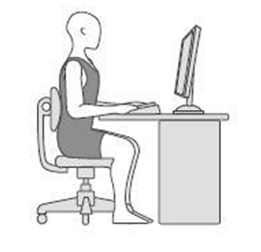 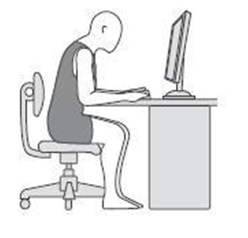 PeriféricosAtividade – Página: 17Ligue cada periférico de entrada ao seu nome: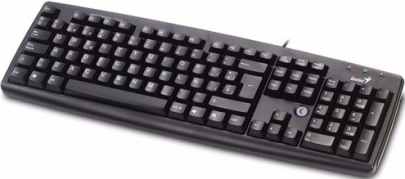 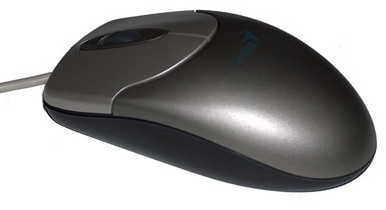 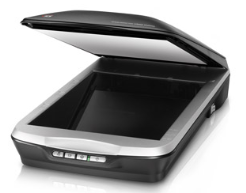 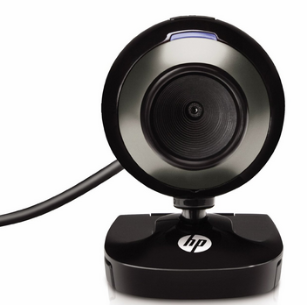 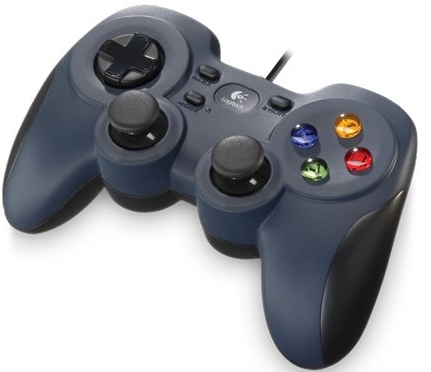 